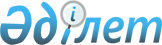 "Қазақстан Республикасындағы мерекелік күндердің тізбесін бекіту туралы" Қазақстан Республикасы Үкіметінің 2017 жылғы 31 қазандағы № 689 қаулысына толықтыру енгізу туралыҚазақстан Республикасы Үкіметінің 2021 жылғы 13 тамыздағы № 557 қаулысы.
      Қазақстан Республикасының Үкіметі ҚАУЛЫ ЕТЕДІ:
      1. "Қазақстан Республикасындағы мерекелік күндердің тізбесін бекіту туралы" Қазақстан Республикасы Үкіметінің 2017 жылғы 31 қазандағы № 689 қаулысына мынадай толықтыру енгізілсін:
      көрсетілген қаулымен бекітілген Қазақстан Республикасындағы мерекелік күндердің тізбесі:
      мынадай мазмұндағы 34-2-тармақпен толықтырылсын:
      "34-2. Радио күні – 1 қазан".
      2. Осы қаулы алғашқы ресми жарияланған күнінен кейін қолданысқа енгізіледі.
					© 2012. Қазақстан Республикасы Әділет министрлігінің «Қазақстан Республикасының Заңнама және құқықтық ақпарат институты» ШЖҚ РМК
				
      Қазақстан РеспубликасыныңПремьер-Министрі 

А. Мамин
